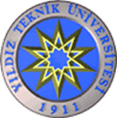 KİMYA METALURJİ FAKÜLTESİKİMYA MÜHENDİSLİĞİ BÖLÜMÜKMD 209 İLERİ AYRIŞTIRMA TEKNOLOJİLERİ VE DEĞERLİ METAL GERİ KAZANIMI LAB. SAF SU CİHAZI KULLANIM TALİMATIDoküman NoTL-345KİMYA METALURJİ FAKÜLTESİKİMYA MÜHENDİSLİĞİ BÖLÜMÜKMD 209 İLERİ AYRIŞTIRMA TEKNOLOJİLERİ VE DEĞERLİ METAL GERİ KAZANIMI LAB. SAF SU CİHAZI KULLANIM TALİMATIİlk Yayın Tarihi16.11.2021KİMYA METALURJİ FAKÜLTESİKİMYA MÜHENDİSLİĞİ BÖLÜMÜKMD 209 İLERİ AYRIŞTIRMA TEKNOLOJİLERİ VE DEĞERLİ METAL GERİ KAZANIMI LAB. SAF SU CİHAZI KULLANIM TALİMATIRevizyon TarihiKİMYA METALURJİ FAKÜLTESİKİMYA MÜHENDİSLİĞİ BÖLÜMÜKMD 209 İLERİ AYRIŞTIRMA TEKNOLOJİLERİ VE DEĞERLİ METAL GERİ KAZANIMI LAB. SAF SU CİHAZI KULLANIM TALİMATIRevizyon No00KİMYA METALURJİ FAKÜLTESİKİMYA MÜHENDİSLİĞİ BÖLÜMÜKMD 209 İLERİ AYRIŞTIRMA TEKNOLOJİLERİ VE DEĞERLİ METAL GERİ KAZANIMI LAB. SAF SU CİHAZI KULLANIM TALİMATISayfa1 / 7KİMYA METALURJİ FAKÜLTESİKİMYA MÜHENDİSLİĞİ BÖLÜMÜKMD 209 İLERİ AYRIŞTIRMA TEKNOLOJİLERİ VE DEĞERLİ METAL GERİ KAZANIMI LAB. ETÜV KULLANIM TALİMATIDoküman NoTL-345KİMYA METALURJİ FAKÜLTESİKİMYA MÜHENDİSLİĞİ BÖLÜMÜKMD 209 İLERİ AYRIŞTIRMA TEKNOLOJİLERİ VE DEĞERLİ METAL GERİ KAZANIMI LAB. ETÜV KULLANIM TALİMATIİlk Yayın Tarihi16.11.2021KİMYA METALURJİ FAKÜLTESİKİMYA MÜHENDİSLİĞİ BÖLÜMÜKMD 209 İLERİ AYRIŞTIRMA TEKNOLOJİLERİ VE DEĞERLİ METAL GERİ KAZANIMI LAB. ETÜV KULLANIM TALİMATIRevizyon TarihiKİMYA METALURJİ FAKÜLTESİKİMYA MÜHENDİSLİĞİ BÖLÜMÜKMD 209 İLERİ AYRIŞTIRMA TEKNOLOJİLERİ VE DEĞERLİ METAL GERİ KAZANIMI LAB. ETÜV KULLANIM TALİMATIRevizyon No00KİMYA METALURJİ FAKÜLTESİKİMYA MÜHENDİSLİĞİ BÖLÜMÜKMD 209 İLERİ AYRIŞTIRMA TEKNOLOJİLERİ VE DEĞERLİ METAL GERİ KAZANIMI LAB. ETÜV KULLANIM TALİMATISayfa2 / 7KİMYA METALURJİ FAKÜLTESİKİMYA MÜHENDİSLİĞİ BÖLÜMÜKMD 209 İLERİ AYRIŞTIRMA TEKNOLOJİLERİ VE DEĞERLİ METAL GERİ KAZANIMI LAB.  SU BANYOSU KULLANIM TALİMATIDoküman NoTL-345KİMYA METALURJİ FAKÜLTESİKİMYA MÜHENDİSLİĞİ BÖLÜMÜKMD 209 İLERİ AYRIŞTIRMA TEKNOLOJİLERİ VE DEĞERLİ METAL GERİ KAZANIMI LAB.  SU BANYOSU KULLANIM TALİMATIİlk Yayın Tarihi16.11.2021KİMYA METALURJİ FAKÜLTESİKİMYA MÜHENDİSLİĞİ BÖLÜMÜKMD 209 İLERİ AYRIŞTIRMA TEKNOLOJİLERİ VE DEĞERLİ METAL GERİ KAZANIMI LAB.  SU BANYOSU KULLANIM TALİMATIRevizyon TarihiKİMYA METALURJİ FAKÜLTESİKİMYA MÜHENDİSLİĞİ BÖLÜMÜKMD 209 İLERİ AYRIŞTIRMA TEKNOLOJİLERİ VE DEĞERLİ METAL GERİ KAZANIMI LAB.  SU BANYOSU KULLANIM TALİMATIRevizyon No00KİMYA METALURJİ FAKÜLTESİKİMYA MÜHENDİSLİĞİ BÖLÜMÜKMD 209 İLERİ AYRIŞTIRMA TEKNOLOJİLERİ VE DEĞERLİ METAL GERİ KAZANIMI LAB.  SU BANYOSU KULLANIM TALİMATISayfa3 / 7KİMYA METALURJİ FAKÜLTESİKİMYA MÜHENDİSLİĞİ BÖLÜMÜKMD 209 İLERİ AYRIŞTIRMA TEKNOLOJİLERİ VE DEĞERLİ METAL GERİ KAZANIMI LAB. HASSAS TERZİ  KULLANIM TALİMATIDoküman NoTL-345KİMYA METALURJİ FAKÜLTESİKİMYA MÜHENDİSLİĞİ BÖLÜMÜKMD 209 İLERİ AYRIŞTIRMA TEKNOLOJİLERİ VE DEĞERLİ METAL GERİ KAZANIMI LAB. HASSAS TERZİ  KULLANIM TALİMATIİlk Yayın Tarihi16.11.2021KİMYA METALURJİ FAKÜLTESİKİMYA MÜHENDİSLİĞİ BÖLÜMÜKMD 209 İLERİ AYRIŞTIRMA TEKNOLOJİLERİ VE DEĞERLİ METAL GERİ KAZANIMI LAB. HASSAS TERZİ  KULLANIM TALİMATIRevizyon TarihiKİMYA METALURJİ FAKÜLTESİKİMYA MÜHENDİSLİĞİ BÖLÜMÜKMD 209 İLERİ AYRIŞTIRMA TEKNOLOJİLERİ VE DEĞERLİ METAL GERİ KAZANIMI LAB. HASSAS TERZİ  KULLANIM TALİMATIRevizyon No00KİMYA METALURJİ FAKÜLTESİKİMYA MÜHENDİSLİĞİ BÖLÜMÜKMD 209 İLERİ AYRIŞTIRMA TEKNOLOJİLERİ VE DEĞERLİ METAL GERİ KAZANIMI LAB. HASSAS TERZİ  KULLANIM TALİMATISayfa4 / 7KİMYA METALURJİ FAKÜLTESİKİMYA MÜHENDİSLİĞİ BÖLÜMÜKMD 209 İLERİ AYRIŞTIRMA TEKNOLOJİLERİ VE DEĞERLİ METAL GERİ KAZANIMI LAB. ISITICILI MANYETİK KARIŞTIRICI KULLANIM TALİMATIDoküman NoTL-345KİMYA METALURJİ FAKÜLTESİKİMYA MÜHENDİSLİĞİ BÖLÜMÜKMD 209 İLERİ AYRIŞTIRMA TEKNOLOJİLERİ VE DEĞERLİ METAL GERİ KAZANIMI LAB. ISITICILI MANYETİK KARIŞTIRICI KULLANIM TALİMATIİlk Yayın Tarihi16.11.2021KİMYA METALURJİ FAKÜLTESİKİMYA MÜHENDİSLİĞİ BÖLÜMÜKMD 209 İLERİ AYRIŞTIRMA TEKNOLOJİLERİ VE DEĞERLİ METAL GERİ KAZANIMI LAB. ISITICILI MANYETİK KARIŞTIRICI KULLANIM TALİMATIRevizyon TarihiKİMYA METALURJİ FAKÜLTESİKİMYA MÜHENDİSLİĞİ BÖLÜMÜKMD 209 İLERİ AYRIŞTIRMA TEKNOLOJİLERİ VE DEĞERLİ METAL GERİ KAZANIMI LAB. ISITICILI MANYETİK KARIŞTIRICI KULLANIM TALİMATIRevizyon No00KİMYA METALURJİ FAKÜLTESİKİMYA MÜHENDİSLİĞİ BÖLÜMÜKMD 209 İLERİ AYRIŞTIRMA TEKNOLOJİLERİ VE DEĞERLİ METAL GERİ KAZANIMI LAB. ISITICILI MANYETİK KARIŞTIRICI KULLANIM TALİMATISayfa5 / 7KİMYA METALURJİ FAKÜLTESİKİMYA MÜHENDİSLİĞİ BÖLÜMÜKMD 209 İLERİ AYRIŞTIRMA TEKNOLOJİLERİ VE DEĞERLİ METAL GERİ KAZANIMI LAB. MULTİMETRE KULLANIM TALİMATIDoküman NoTL-345KİMYA METALURJİ FAKÜLTESİKİMYA MÜHENDİSLİĞİ BÖLÜMÜKMD 209 İLERİ AYRIŞTIRMA TEKNOLOJİLERİ VE DEĞERLİ METAL GERİ KAZANIMI LAB. MULTİMETRE KULLANIM TALİMATIİlk Yayın Tarihi16.11.2021KİMYA METALURJİ FAKÜLTESİKİMYA MÜHENDİSLİĞİ BÖLÜMÜKMD 209 İLERİ AYRIŞTIRMA TEKNOLOJİLERİ VE DEĞERLİ METAL GERİ KAZANIMI LAB. MULTİMETRE KULLANIM TALİMATIRevizyon TarihiKİMYA METALURJİ FAKÜLTESİKİMYA MÜHENDİSLİĞİ BÖLÜMÜKMD 209 İLERİ AYRIŞTIRMA TEKNOLOJİLERİ VE DEĞERLİ METAL GERİ KAZANIMI LAB. MULTİMETRE KULLANIM TALİMATIRevizyon No00KİMYA METALURJİ FAKÜLTESİKİMYA MÜHENDİSLİĞİ BÖLÜMÜKMD 209 İLERİ AYRIŞTIRMA TEKNOLOJİLERİ VE DEĞERLİ METAL GERİ KAZANIMI LAB. MULTİMETRE KULLANIM TALİMATISayfa6 / 7KİMYA METALURJİ FAKÜLTESİKİMYA MÜHENDİSLİĞİ BÖLÜMÜKMD 209 İLERİ AYRIŞTIRMA TEKNOLOJİLERİ VE DEĞERLİ METAL GERİ KAZANIMI LAB. TARAMALI SİKLOVOLTAMETRE KULLANIM TALİMATIDoküman NoTL-345KİMYA METALURJİ FAKÜLTESİKİMYA MÜHENDİSLİĞİ BÖLÜMÜKMD 209 İLERİ AYRIŞTIRMA TEKNOLOJİLERİ VE DEĞERLİ METAL GERİ KAZANIMI LAB. TARAMALI SİKLOVOLTAMETRE KULLANIM TALİMATIİlk Yayın Tarihi16.11.2021KİMYA METALURJİ FAKÜLTESİKİMYA MÜHENDİSLİĞİ BÖLÜMÜKMD 209 İLERİ AYRIŞTIRMA TEKNOLOJİLERİ VE DEĞERLİ METAL GERİ KAZANIMI LAB. TARAMALI SİKLOVOLTAMETRE KULLANIM TALİMATIRevizyon TarihiKİMYA METALURJİ FAKÜLTESİKİMYA MÜHENDİSLİĞİ BÖLÜMÜKMD 209 İLERİ AYRIŞTIRMA TEKNOLOJİLERİ VE DEĞERLİ METAL GERİ KAZANIMI LAB. TARAMALI SİKLOVOLTAMETRE KULLANIM TALİMATIRevizyon No00KİMYA METALURJİ FAKÜLTESİKİMYA MÜHENDİSLİĞİ BÖLÜMÜKMD 209 İLERİ AYRIŞTIRMA TEKNOLOJİLERİ VE DEĞERLİ METAL GERİ KAZANIMI LAB. TARAMALI SİKLOVOLTAMETRE KULLANIM TALİMATISayfa7 / 7